Корма животных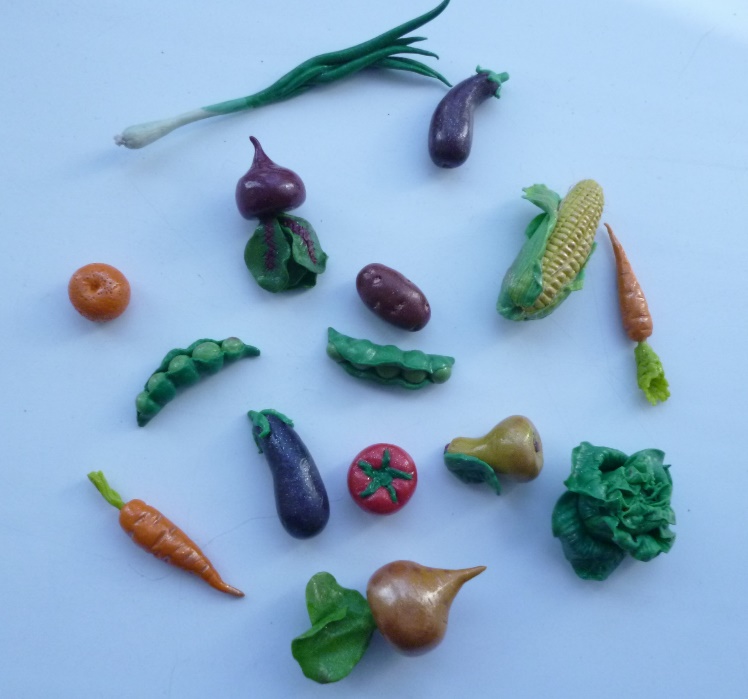 